LAPORAN KEMAJUAN PENELITIANSampul Muka LAPORAN KEMAJUAN ……………………………………… *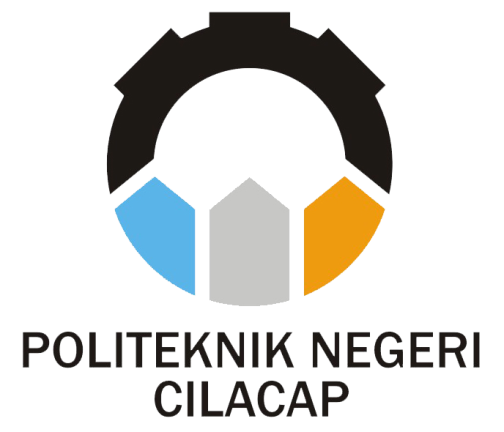 JUDUL Tahun ke ........ dari rencana ....... tahunKetua/Anggota Tim (Nama lengkap dan NIDN)POLITEKNIK NEGERI CILCAPNAMA JURUSANNAMA PROGRAM STUDIBulan dan TahunHALAMAN PENGESAHAN Judul		: 	………………………………………………………………Peneliti/PelaksanaNama Lengkap		: 	………………………………………………………………NIDN		:	………………………………………………………………Jabatan Fungsional		: 	………………………………………………………………Program Studi		: 	………………………………………………………………Nomor HP		: 	………………………………………………………………Alamat surel (e-mail) 		: 	………………………………………………………………Anggota (1)Nama Lengkap		: 	………………………………………………………………NIDN		:	………………………………………………………………Perguruan Tinggi		: 	………………………………………………………………Anggota (2)Nama Lengkap 		: 	………………………………………………………………NIDN		:	………………………………………………………………Perguruan Tinggi		: 	………………………………………………………………Anggota (ke n )Nama Lengkap		: 	………………………………………………………………NIDN		:	………………………………………………………………Perguruan Tinggi		: 	………………………………………………………………Institusi Mitra (jika ada)Nama Institusi Mitra		: 	………………………………………………………………Alamat		:	………………………………………………………………Penanggung Jawab		: 	………………………………………………………………Tahun Pelaksanaan		:	Tahun ke ........ dari rencana ....... tahun Biaya Tahun Berjalan		: 	Rp.  ……………. Biaya Keseluruhan		: 	Rp.  ……………. 								Kota, tanggal-bulan- tahunMengetahui,Koordinator Program Studi*,																		Ketua,Tanda tangan							Tanda tangan(Nama Lengkap )							(Nama Lengkap )NIDN							NIP/NIDNFORMULIR EVALUSI ATAS CAPAIAN LUARAN KEGIATANLuaran yang direncanakan dan capaian tertulis dalam proposal awal:CAPAIAN (Lampirkan bukti-bukti luaran dari kegiatan dengan judul yang tertulis di atas, bukan dari kegiatan penelitian/kegiatan dengan judul lain sebelumnya)1. PUBLIKASI ILMIAH 2. BUKU AJAR3. PEMBICARA PADA PERTEMUAN ILMIAH (SEMINAR/SIMPOSIUM)4. SEBAGAI PEMBICARA KUNCI (KEYNOTE SPEAKER)5. UNDANGAN SEBAGAI VISITING SCIENTIST PADA PERGURUAN TINGGI LAIN6. CAPAIAN LUARAN LAINNYAJika luaran yang direncannakan tidak tercapai, uraikan alasannya:………………………………………………………………………………………………………………………..………………………………………………………………………………………………………………………..………………………………………………………………………………………………………………………..LAPORAN KEMAJUAN PENELITIANIDENTITAS PENELITIAN (diisi sesuai proposal)JUDUL PENELITIANBIDANG, TEMA, TOPIK, DAN RUMPUN BIDANG ILMUC. KATEGORI, SKEMA, SBK, TARGET TKT DAN LAMA PENELITIANRINGKASAN PENELITIAN RINGKASAN ………………………………………………………………………………………………………………………..………………………………………………………………………………………………………………………..………………………………………………………………………………………………………………………..………………………………………………………………………………………………………………………..HASIL PENELITIAN………………………………………………………………………………………………………………………..………………………………………………………………………………………………………………………..………………………………………………………………………………………………………………………..………………………………………………………………………………………………………………………..………………………………………………………………………………………………………………………..………………………………………………………………………………………………………………………..PERAN MITRA………………………………………………………………………………………………………………………..………………………………………………………………………………………………………………………..………………………………………………………………………………………………………………………..………………………………………………………………………………………………………………………..………………………………………………………………………………………………………………………..KENDALA PELAKSANAAN PENELITIAN………………………………………………………………………………………………………………………..………………………………………………………………………………………………………………………..………………………………………………………………………………………………………………………..………………………………………………………………………………………………………………………..RENCANA TAHAPN SELANJUTNYA………………………………………………………………………………………………………………………..………………………………………………………………………………………………………………………..………………………………………………………………………………………………………………………..………………………………………………………………………………………………………………………..………………………………………………………………………………………………………………………..RINCIAN TUGAS MAHASISWA………………………………………………………………………………………………………………………..………………………………………………………………………………………………………………………..………………………………………………………………………………………………………………………..………………………………………………………………………………………………………………………..………………………………………………………………………………………………………………………..DAFTAR PUSTAKASURAT PERNYATAAN TANGGUNG JAWAB BELANJAPENELITIAN Yang bertandatangan di bawah ini1.	Nama			:	2.	NIP/NIDN		:3.    Program Studi	: 	4.    Anggota Peneliti	:  1.				   2. 				   3.				   dst ....	berdasarkan Surat Keputusan Direktur Politeknik Negeri Cilacap Nomor : ………………….. Tanggal: ……….. dan Perjanjian Penugasan Nomor: ...........................Tanggal.......................... mendapatkan anggaran penelitian dengan judul ........................................... sumber dana DIPA Politeknik Negeri Cilacap Nomor …………………………….. tanggal …………………………… sebesar Rp ............................................Dengan ini menyatakan bahwa:Biaya kegiatan penelitian di bawah ini meliputi:Jumlah dana tersebut pada angka 1, benar-benar dikeluarkan untuk pelaksanaan kegiatan penelitian dimaksud;Bersedia menyimpan dengan baik seluruh bukti pengeluaran belanja yang telah dilaksanakan;Bersedia untuk dilakukan pemeriksaan terhadap bukti-bukti pengeluaran oleh aparat pengawas fungsional Pemerintah;Apabila dikemudian hari, pernyataan yang saya buat ini mengakibatkan kerugian Negara maka saya bersedia dituntut penggantian kerugian negara dimaksud sesuai dengan ketentuan peraturan perundang-undangan.Demikian surat pernyataan ini dibuat dengan sebenarnya.Cilacap,       ............... 20..Ketua Peneliti,materai 10.000...................................................NIP/NIDNNoLuaran yang DirencanakanCapaian123JenisKeteranganArtikel Jurnal Ke-1:Klasifikasi jurnal:Jurnal Nasional Terakreditasi/Jurnal InternasionalImpact factor jurnal:Judul artikel:Status naskah :Draf artikel:Sudah dikirim ke jurnal:Sedang direvisi:Revisi sudah dikirim ulang:Sudah diterima:Sudah terbit:Buku ke-1Buku ke-1Buku ke-1Judul:Penulis:Penerbit:ISBN:NasionalInternasionalJudul MakalahNama Pertemuan IlmiahTempat PelaksanaanWaktu PelaksanaanDraf makalahSudah dikirimSedang direviewSudah dilaksanakanNasionalInternasionalBukti undangan dari panitiaJudul makalahPenulisPenyelenggaraWaktu PelaksanaanTempat PelaksanaanDraf makalahSudah dikirimSedang direviewSudah dilaksanakanNasionalInternasionalBukti undanganPerguruan tinggi pengundangLama kegiatanKegiatan penting yang dilakukanHKI(Uraikan status kemajuan mulai dari pengajuan sampai “granted”)TEKNOLOGI TEPAT GUNA(Uraikan siapa masyarakat pengguna teknologi yang dimaksud)REKAYASA SOSIAL(Uraikan kebijakan publik yang sedang atau sudah dapat diubah)JEJARING KERJA SAMA(Uraikan kapan jejaring dibentuk dan kegiatannya sampai saat ini, baik antar peneliti maupun antarlembaga)PENGHARGAAN(Uraikan penghargaan yang diterima sebagai peneliti, baik dari pemerintah atau asosiasi profesi)LAINNYA (Tuliskan)Bidang Fokus RIRN/ Bidang Unggulan Perguruan TinggiTemaTopik (jika ada)Rumpun Bidang IlmuKategori (Kompetitif Nasional/ Desentralisasi/ PenugasanSkema PenelitianStrata (Dasar/ Terapan/ Pengembangan)SBK (Dasar/ Terapan/ Pengembangan)Target Akhir TKTLama Penelitian (Tahun)Ringkasan penelitian berisi latar belakang penelitian, tujuan dan tahapan metode penelitian, luaran yang ditargetkan, serta uraian TKT penelitian yang diusulkan.Hasil penelitian berisi kemajuan pelaksanaan penelitian, data yang diperoleh, dan analisis yang telah dilakukanPeran Mitra (untuk Penelitian Terapan, Penelitian Pengembangan, PTUPT, PDUPT serta KRUPT) berisi uraian realisasi kerjasama dan realisasi kontribusi mitra, baik in-kind dan in-cash. Kendala Pelaksanaan Penelitian berisi kesulitan atau hambatan yang dihadapi selama melakukan penelitian dan mencapai luaran yang dijanjikanRencana Tahapan Selanjutnya berisi tentang rencana penyelesaian penelitian dan rencana untuk mencapai luaran yang dijanjikan  Uraikan secara lengkap tugas keterlibatan mahasiswa dalam kegiatan penelitian, harap disesuaikan dengan kompetensi bidang ilmu mahasiswa yang akan didapat mahasiswa pada saatmengikuti seluruh proses kegiatan penelitianNoUraianJumlah (Rp)1.Honorarium: ...2.Peralatan Penunjang: ...3.Bahan Habis Pakai : ...4.Perjalanan: ...5.Lain-lain: ....Total